Пономарева Надежда Николаевнаучитель истории и обществознания МБОУ СОШ №1 г. Покачи ХМАО-Югры Тюменской областиУрок истории в 5 классеТема: Религия древних египтян. Цели: познакомить учащихся с религиозными представлениями древних египтян; показать, что религия являлась неотъемлемой частью их повседневной жизни; развивать логическое мышление, умение делать вывод; продолжить воспитание интереса к истории Древнего Египта, толерантности.Дата проведения урока:Тип урока:  К                                           ФОПД: Ф, ИОборудование: ИКТ, раздаточный материал,  учебник Вигасин А. А. История Древнего мира: учеб. для 5 кл. общеобразоват. учреждений / А. А. Вигасин, Г. И. Годер, И. С. Свенцицкая.  М.:  Просвещение, 2010.Список источников:http://festival.1september.ru/articles/534585/http://festival.1september.ru/articles/410043/https://www.google.ru/url?sa=t&rct=j&q=&esrc=s&source=web&cd=10&ved=0CFIQFjAJ&url=http%3A%2F%2Ftal-school.ucoz.ru%2Fload%2F0-0-0-96220&ei=3LhYVJf8IMzSaJ6ggogJ&usg=AFQjCNHVGiZxziMTpF1em3psr0KEOucQOA&bvm=bv.78677474,d.ZWU&cad=rjt Презентация учителя истории МОУ СОШ №1 г.о. Звенигород Бортниковой Т.И. (с изменениями) http://nsportal.ru/shkola/istoriya/library/2013/03/29/religiya-drevnikh-egiptyan Пазл Амон-Ра (источник – Интернет)Ход урокаІ. ОМII. Актуализация знаний учащихся.Работа по карте, индивидуальное задание1 ученик получает индивидуальное задание – по картинкам подготовить рассказ о том, как проходили крупные сражения для египетского войска.Фронтальный опрос, ответы учеников сопровождаются показом названных объектов на карте слайд 1:Как называется страна Древнего Востока, которую мы изучаем? (Египет)Египет – так называется страна, которая располагалась… (С – В Африке)Какие два моря омывают Египетское государство? (Средиземное и Красное моря)Первой столицей Египта был город…(Мемфис)Царей древнего Египта называли… (Фараон)Когда образовалось единое государство? (в 3 тыс. до н.э.)Подсчитайте, сколько лет назад это было (на доске лента времени, ученик отвечает у доски, оформляя соответствующие записи)          3000                                       ИХ                                           2014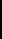 3000 +2014=5014Самые крупные завоевания совершил фараон… (Тутмос ІІІ) около…(1500) года  до н.э. (отметить на ленте времени)Войсками фараонов были завоеваны в Африке богатая золотом… (Нубия), на западе богатая скотом … (Ливия),  в Азии богатый залежами медной руды… (Синайский) полуостров, на северо-востоке страны…(Палестина, Сирия, Финикия)Как стала называться новая столица Египта? (Фивы)У Египетских воинов наконечники копий, топорики и клинки изготавливались из… (бронзы). Так называется сплав… (меди + олова)Как проходили крупные сражения? (ответ по карточке)
IІІ. Сообщение темы и цели урока– Сегодня мы приступаем к изучению темы «Религия Древнего Египта» слайд 2 (ученики записывают число и тему урока в тетрадь). - Послушайте и ответьте на вопрос, что такое религия? Религия зародилась у египтян, как и у других народов, еще в первобытное время. Жизнь тогда зависела от удачной охоты и собирательства: вот почему египтяне поклонялись зверям, птицам. Каким? (крокодил, бык, сокол и т.д.). И сегодня в Египте находят кладбища священных животных.  Египтяне наделяли сверхъестественными свойствами растения. Это верования сохранились на протяжении всей истории Древнего Египта. Наряду с ними у египтян возникла вера в богов, которых часто изображали в облике людей со звериными, птичьими или змеиными головами. - Что такое религия? (карточка с термином прикрепляется на доску, определение записывается в тетрадь)Религия - это вера в сверхъестественные существа.IV. Изучение нового материала.
1. Жилища богов- Египтяне считали, что жилища нужны не только людям, но и богам. Что такое храм? (карточка с термином прикрепляется на доску, определение записывается в тетрадь) - В глубокой древности  храмы – «жилища богов» – строились из тростника и глины, как и хижины людей слайд 3. Эти храмы не сохранились. Позже храмы стали строить из камня, они напоминали дворцы слайд 4. В храм египтяне приходили за помощью богов. Пройдя через храмовые ворота, человек попадал в большой двор, который вёл в обширный колонный зал. Колонны могли подниматься до 23 м в высоту, достигая в обхвате 10 м. Колонный зал освещался небольшим окном, прорезанным в крыше. К залу примыкали три небольшие тёмные комнаты. В средней комнате находился идол божества, а в двух боковых обитали жена и сын божества. Эти покои являлись главными святилищами храма. Иногда в задней стене святилища была дверь, ведущая в сокровищницу. При храме имелись и хозяйственные постройки, жилища ремесленников, земледельцев, стражников. Таким образом, храм представлял собой маленький город.- В храмах служили жрецы слайд 5. Кто такие жрецы? (карточка с термином прикрепляется на доску, определение записывается в тетрадь)Жрецы – служители богов – обычно ходили с непокрытой, гладко выбритой  головой. Они никогда не носили ни усов, ни бороды.Рассмотрим картину «Храмовое хозяйство в Древнем Египте» слайд 6.  Посмотрите, как узка долина Нила: слева горы подступают к самому берегу. И на другом берегу виды горы, за которыми расположена необитаемая пустыня. Возле реки сооружён каменный храм. Вокруг него плодородные земли. Жрецы распоряжаются этими землями, быками, рабами, орудиями труда. Справа, в тени пальм, стоит жрец. Не доверяя надсмотрщикам, он лично следит за пахотой и жатвой. По Нилу плывут корабли. Возможно, они везут новые подарки фараона жрецам. – Почему фараоны жертвовали храмам золото, скот, рабов, плодородные земли?
– Какую роль в государстве мог играть жрец, помогающий главному богу принимать решения в случае, когда его спрашивал фараон?
– Как египтянам помогали их боги в повседневной жизни?
2. Каким богам поклонялись египтянеРабота в тетради – заполнение таблицы (раздаточный материал), в ходе беседы учащиеся заполняют соответствующие столбцы слайд 7.- В ІІІ тыс. до н.э. земледелие в Египте превратилось в главное занятие и бог солнца стал одним из главных богов египтян. Как одно связано с другим?  Египтяне поняли, что солнечный свет и тепло влияют на рост злаков и других полезных растений. Однако они не знали, что солнце раскаленное небесное тепло и верили в то, что солнце – это бог слайд 8. Египтяне обожествляли фараона. Они верили, что он не просто человек, а земной бог, и называли его сыном Солнца. Бог солнца – царь среди богов, а его сын, фараон, царь среди людей.Схватка Амон-Ра и Апопа  слайд 9.  Какое явление так объясняли египтяне? 
Нил разливается благодаря богу Хапи. Люди живут на земле, а над ними раскинулся огромный шатёр неба. Египтяне изображали бога земли по имени Геб в виде человека с головой змеи, как самого «земляного» животного. Богиню неба Нут представляли огромной коровой; её тёмное тело усеяно звёздами. Богиня Бастет – гибкая чёрная кошка – покровительница женщин и их красоты. слайды 10 - 12ФИЗМИНУТКА слайд 13- Мы уже раньше выполняли эту физминутку. Подумайте, какому египетскому богу посвящены эти слова.3.Миф об Осирисе и Исиде- Весной  у нас расцветает вся природа. А в Египте май и июнь – худшее время года 50 дней подряд дует из пустыни ветер, несущий с собой раскаленный песок и пыль. Песок скрипит на зубах, пыль проникает в складки одежды, забивается в поры кожи, воспаляются глаза у людей и животных. От жары все гибнет. В середине лета затихает страшный ветер пустыни, начинается разлив реки и природа оживает вновь. Пытаясь понять, в чем причины этого ежегодного повторяющегося явления природы, египтяне придумали сказание. Сегодня мы эти сказания называем словом миф (карточка с термином прикрепляется на доску, определение записывается в тетрадь).Миф – сказание о богах.
(Миф об Осирисе и Исиде, рассказывает ученик, получившие задание на предыдущем уроке слайды 14,15,16)Работа  по заполнению таблицы: Осирис, Исида, Гор, Сет слайд 17.- Почему египтяне, изображая Осириса, окрашивали его тело в зеленый цвет? Почему они часто изображали Осириса сидящим среди деревьев или же с виноградной лозой, обвивающей фигуру?4. Царство мертвых- Рассмотрим рисунки на странице 52 нашего учебника. Как называется иллюстрация? (рисунок на папирусе изображает суд Осириса) слайд 18Справа на троне сидит сам царь и судья в царстве мёртвых. На голове Осириса корона фараона. Крайний слева – умерший. Его привёл сюда и крепко держит за руку бог мёртвых – Анубис с головой шакала. Умерший боится, он не знает, продолжится ли его жизнь в царстве Осириса или сожрёт его страшное чудовище – лев с головой крокодила. Умерший должен оправдаться на суде. Слова умершего записывает бог Тот с головой ибиса. Показания умершего проверяют: на одну чашку весов кладут его сердце, на другую – фигурку богини Правды – Маат. Если сердце и правда весят одинаково, умерший остаётся в царстве Осириса.  Особенности изображения: древний художник хотел рассказать, что было сначала на суде Осириса, что потом. Поэтому изображение делится на части: слева умершего ведёт на суд Анубис, в центре тот же бог взвешивает сердце умершего. Справа Гор подводит к трону Осириса того же умершего, который, как следует из рисунка, получил оправдание. 

Работа с документами в учебнике с 53. - Давайте прочитаем, что говорил умерший на суде Осириса. – Ребята, вы познакомились с египетской «Книгой мертвых» ответьте на вопрос: где-нибудь, в какой-либо религии Вы встречались с такими правилами? (Коран, Библия)  – Верно, ребята, все эти религии учат,  прежде всего,  «не чинить зла людям … не поднимать руку на слабого».
 - Но для существования в царстве мертвых нужны тело, жилье и пища. В тело умершего, верили египтяне, могла вновь вселиться его душа, поэтому умерших людей и животных бальзамировали слайды 19, 20.

V. Обобщение новых знаний  слайд 21
- Как называется жилище богов?-  Кто такие жрецы?- За счет чего богатели храмы?- Главный бог Египта…- Бог жизненных сил природы и плодородия…- Богиня истины, порядка и справедливости…- Бог хаоса и беспорядка, повелитель пустынь…- Богиня - покровительница женщин и их красоты.* в том случае, если позволяет оставшееся время, можно предложить учащимся задание собрать пазл, назвать изображенного на нем бога.VI. Итог урока. Выставление оценок.- Итак, мы сегодня говорили на тему «Религия древних египтян». - Как вы поняли, что такое религия? - С чем были связаны религиозные представления древних египтян?Сегодня мы начали знакомство с религиозными представлениями древних египтян. Мы узнали, что они возвели поклонение животным в ранг культа, видя в любом живом существе присутствие божественного духа. Сегодня мы узнали имена наиболее почитаемых богов.-  Для чего нам необходимо разбираться в сути религиозных воззрений древних египтян? Это необходимо потому, что религиозно-мифологические представления сыграли решающую роль в формировании египетской культуры. Разговор о ней мы продолжим на следующем уроке.
VII. Домашнее задание слайд 22 П.10 пересказ, П.Т. № 30 – 33, рисунок по теме урокаИмена боговЧто олицетворяли, чему покровительствовалиАмон-Ра  бог  солнцаАмон-Ра и Апопсмена дня и ночиХапи бог  реки НилГеббог ЗемлиНутбогиня небаБастетбогиня женской красотыОсирисбог жизненных сил природы и плодородияИсидабог жизненных сил природы и плодородияСет бог пустыни и песчаных бурь и землетрясенийГорпокровитель земных фараонов.